Figure 1. A 360 photosphere of the external entrance and garden to the house used for simulation walkthrough housing inspection.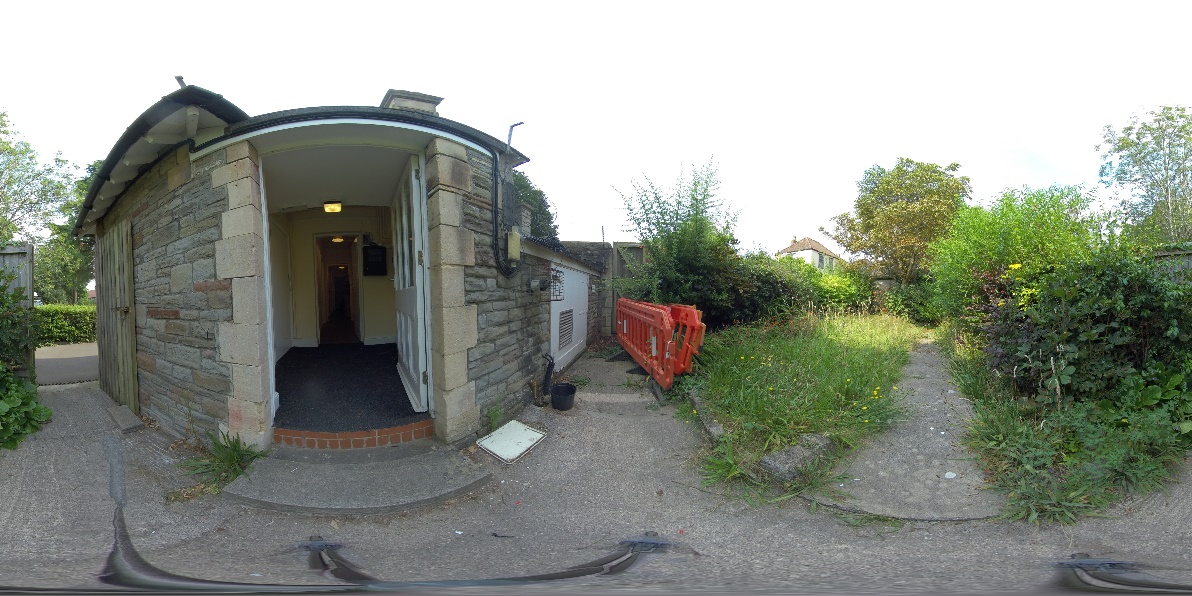 